Первичные средства пожаротушенияПЕННЫЕ ОГНЕТУШИТЕЛИПРЕДНОЗНАЧЕНЫ для тушения пожаров и загораний твердых веществ и материалов, ЛВЖ и ГЖ, кроме щелочных металлов и веществ, горение которых происходит без доступа воздуха, а также электроустановок под напряжением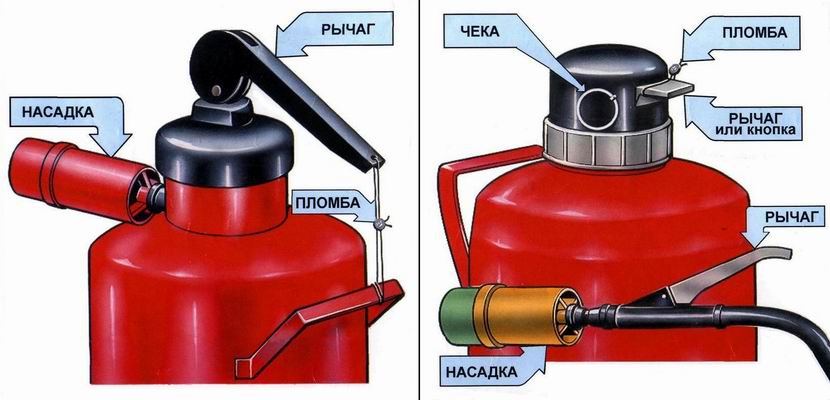 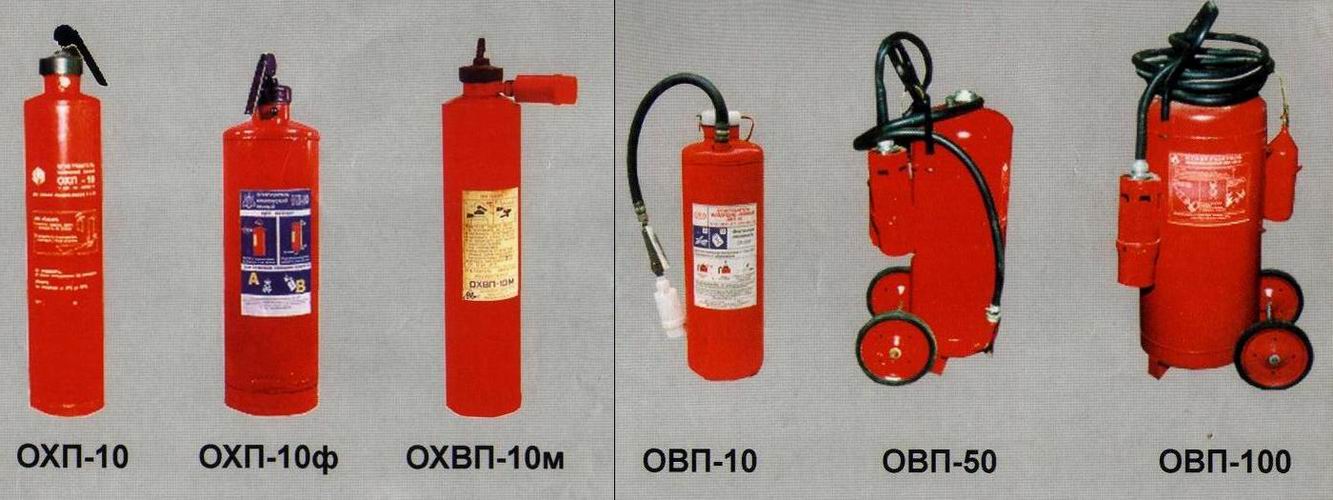  Химический пенный огнетушитель подлежит зарядки каждый год независимо от того, использовался он или нет. Пенными огнетушителями запрещается тушить электроустановки под напряжением.ПРИВЕДЕНИЕ В ДЕЙСТВИЕ ХИМИЧЕСКОГО ПЕННОГО ОГНЕТУШИТЕЛЯ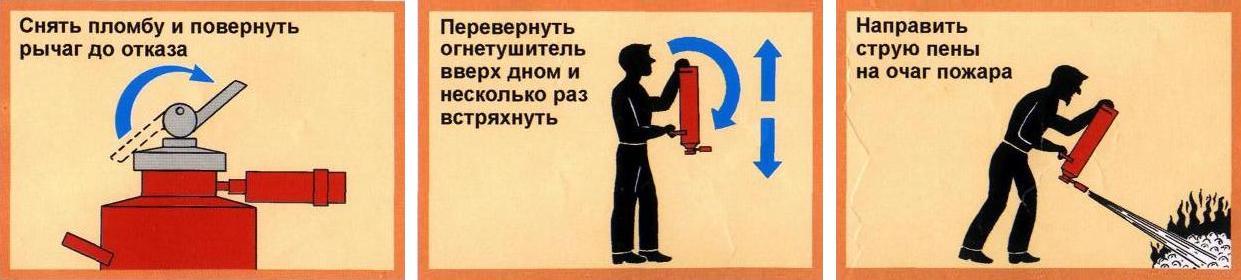  ПРИВЕДЕНИЕ В ДЕЙСТВИЕ ВОЗДУШНО-ПЕННОГО ОГНЕТУШИТЕЛЯ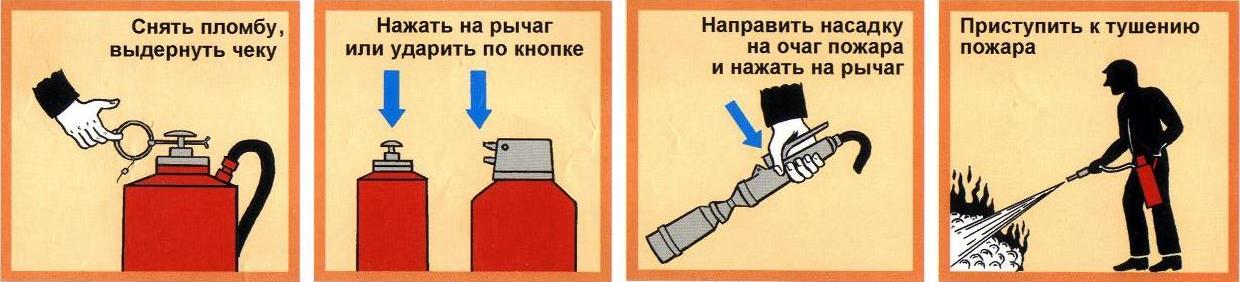 ПОРОШКОВЫЕ ОГНЕТУШИТЕЛИПРЕДНОЗНАЧЕНЫ для тушения пожаров и загораний нефтепродуктов, ЛВЖ и ГЖ, растворителей, твердых веществ, а также электроустановок под напряжением до 1000ВПерезарядка огнетушителя ОПУ-5 производится один раз в четыре года.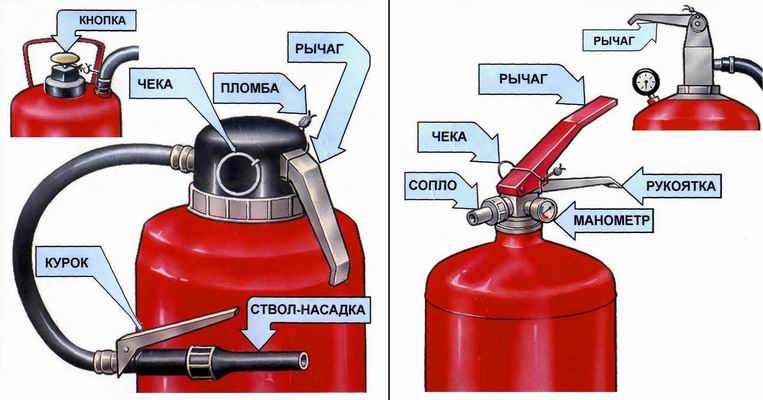 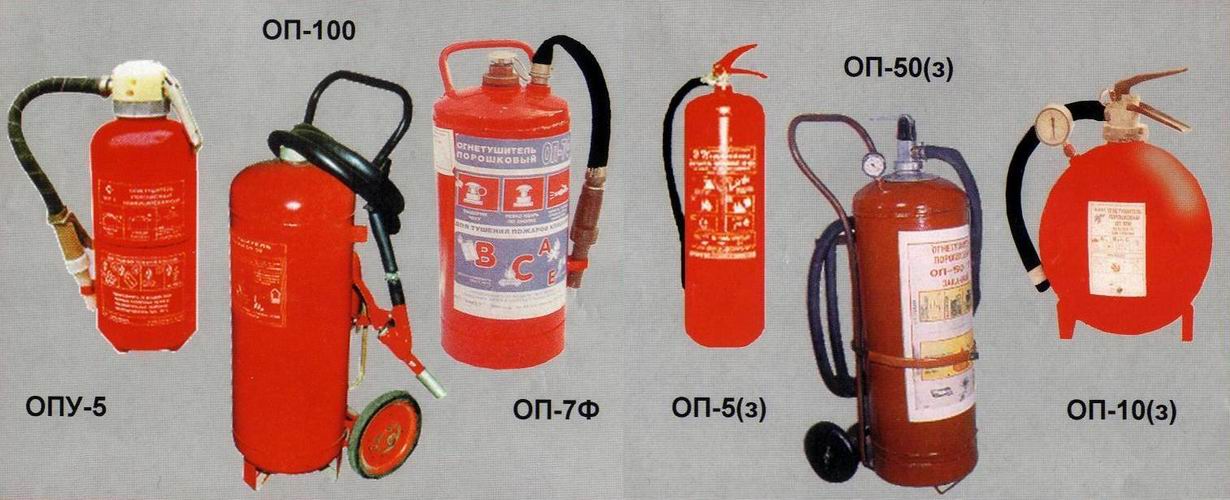  Перед тушением убедитесь в отсутствии скруток и перегибов на шланге огнетушителя.После тушения убедитесь, что очаг ликвидирован и пожар не возобновился.ПРИВЕДЕНИЕ В ДЕЙСТВИЕ ОГНЕТУШИТЕЛЯ С ГАЗОВЫМ ИСТОЧНИКОМ ДАВЛЕНИЯ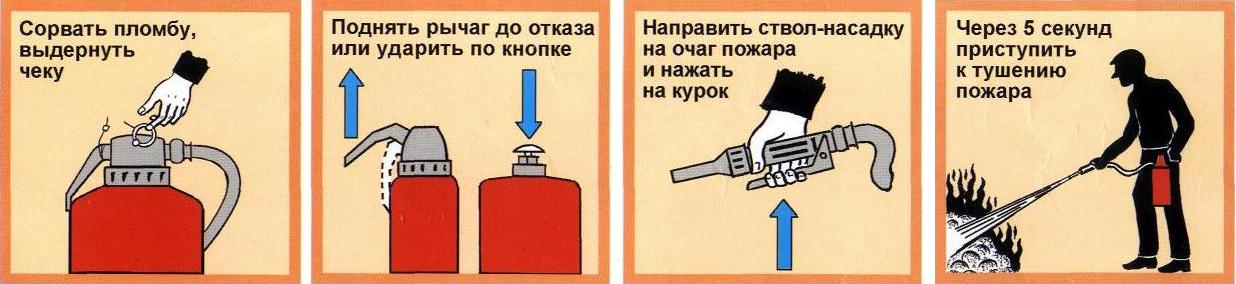  ПРИВЕДЕНИЕ В ДЕЙСТВИЕ ЗАКОЧНОГО ОГНЕТУШИТЕЛЯ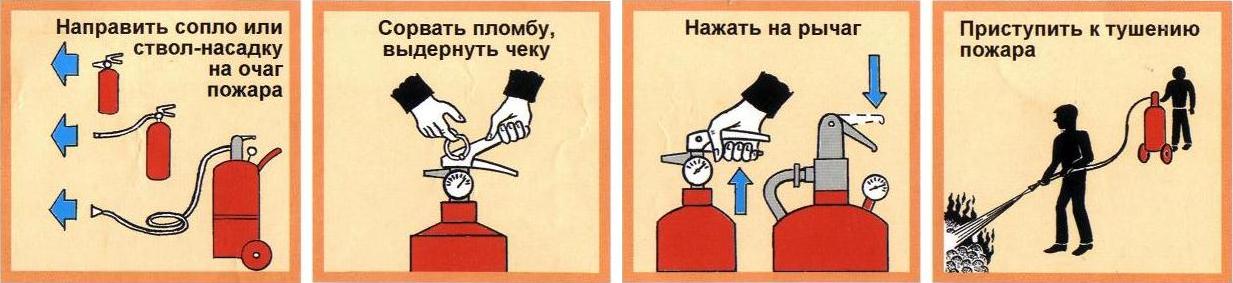 УГЛЕКИСЛОТНЫЕ ОГНЕТУШИТЕЛИПРЕДНОЗНАЧЕНЫ для тушения загораний различных веществ и материалов, электрустановок под напряжением до 1000 В, двигателей внутреннего сгорания, горючих жидкостей.ЗАПРЕЩАЕТСЯ тушить материалы, горение которых происходит без доступа воздуха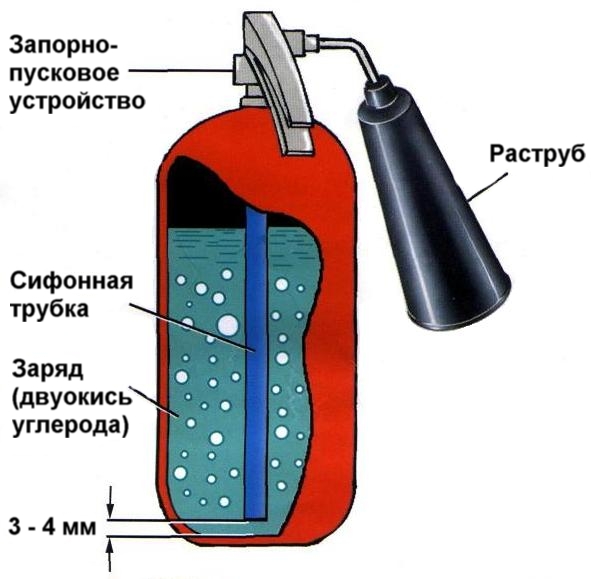 ПРИНЦИП ДЕЙСТВИЯ основан на вытеснении двуокиси углерода избыточным давлением. При открывание запорно-пускового устройства СО2 по сифонной трубке поступает к раструбу. СО2 из сжиженного состояния переходит в твердое (снегообразное). Температура резко понижается (до -70º С). Углекислота попадая на горящее вещество, изолирует от кислорода.Перезарядка огнетушителя ОУ-2 производится один раз в пять лет, при этом должна производится ежегодная проверка на утечку СО, с записью в карточке проверки. При снижении массы углекислоты более чем на 5% или 50 гр., углекислотный огнетушитель подлежит перезарядке ( НПБ –155-96). Один раз в пять лет углекислотные огнетушители подлежат обязательному проведению технического освидетельствования ( ПБ 10-115-96). 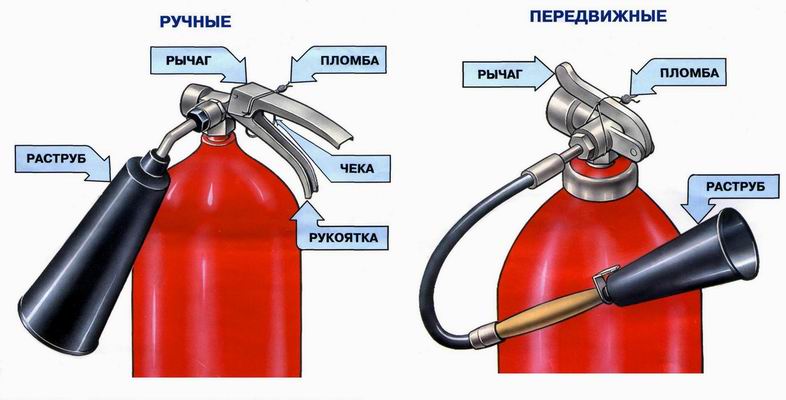 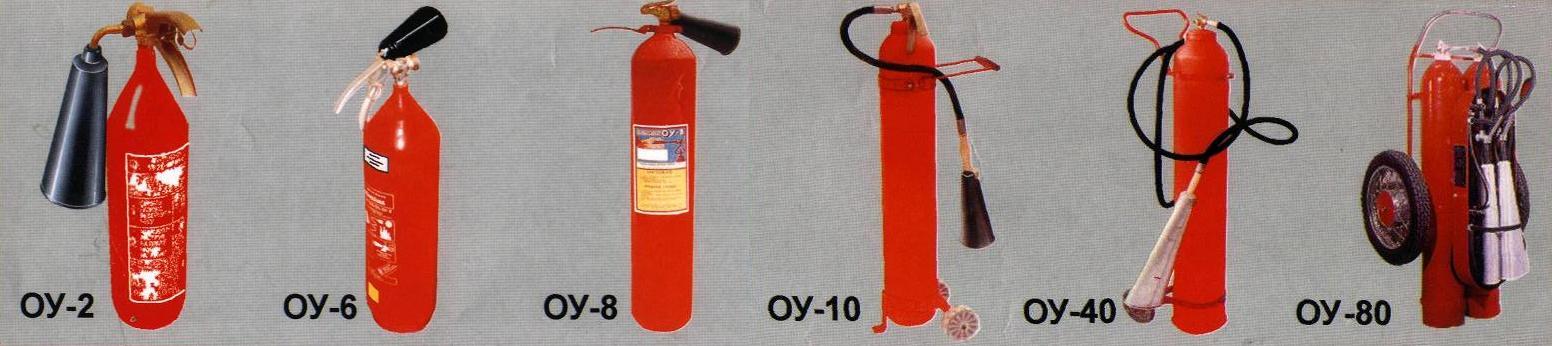 ПРИВЕДЕНИЕ В ДЕЙСТВИЕ РУЧНОГО ОГНЕТУШИТЕЛЯ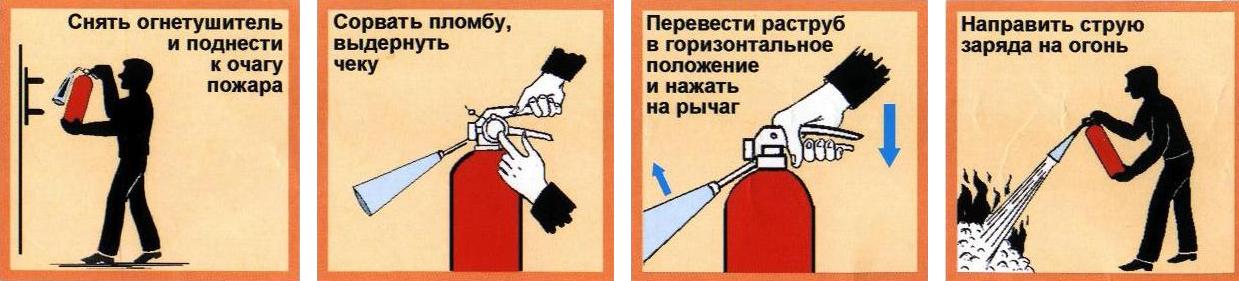 ПРИВЕДЕНИЕ В ДЕЙСТВИЕ ПЕРЕДВИЖНОГ ОГНЕТУШИТЕЛЯ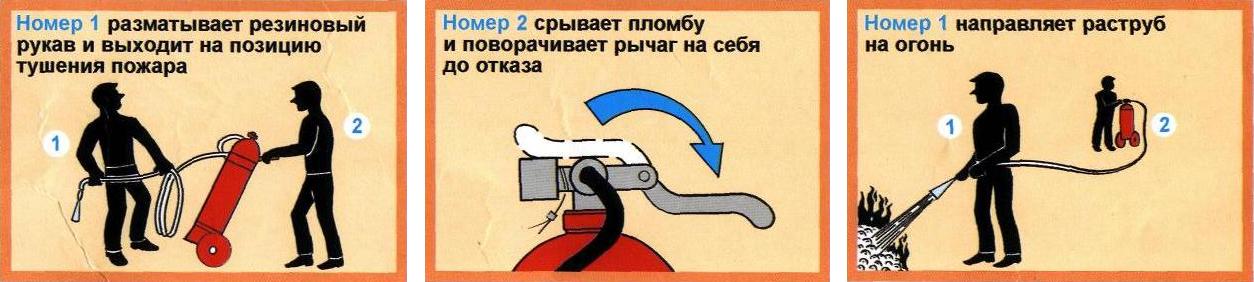 Огнетушители автоматические ОСП-1, "Буран", "Допинг-2"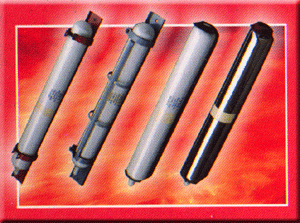 Огнетушитель самосрабатывающий порошковый ОСППредназначен для тушения без участия человека пожаров класса А,В,С, а также электроустановок под напряжением в небольших помещениях производственного , складского и общественного назначения, а также офисов, коттеджей, гаражей, дач, квартир.Срабатывает в течении 30-60 секунд при достижении в зоне его установки температуры 1000 С. При этом происходит импульсный выброс огнетушащего порошка, ликвидирующего загорание в защищаемом объеме. Порошок экологически безопасен и легко удаляется с любой поверхности.Способ тушения – объемный до 8м3.Гарантируется пятилетний срок служебной пригодности без перезарядки и техобслуживания.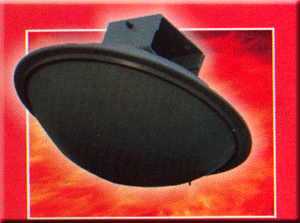 Модуль порошкового пожаротушения “ БУРАН ”Предназначен для тушения без участия человека пожаров класса А,В,С, а также электроустановок под напряжением в небольших помещениях производственного , складского и общественного назначения, а также офисов, коттеджей, гаражей, дач, квартир.Срабатывает при достижении в зоне его установки температуры 85+-50 С. Также предусмотрен запуск электрическим импульсом от пожарного извещателя или ручной кнопки , позволяет осуществлять монтаж автоматических установок пожаротушения . Порошок экологически безопасен и легко удаляется с любой поверхности.Способ тушения – объемный до 18м3.Гарантируется пятилетний срок служебной пригодности без перезарядки и техобслуживания.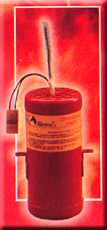 Генератор огнетушашего аэрозоля “ ДОПИНГ-2 ”Предназначен для оперативного аэрозольного тушения пожаров в закрытых технически сложных объектах объемом до 2м2 – моторные и багажные отсеки автомобилей, электрошкафы, сейфы и т..д.Устанавливается стационарно в защищаемом отсеке. Срабатывает автоматически при воздействии открытого пламени или температуры 1700 С либо принудительно – от аккумулятора при включении тумблера, выведенного в салон автомобиля.Тушит загорание в течении первых 3-5 сек. Время работы генератора 25-30 сек.Гарантируется пятилетний срок служебной пригодности без перезарядки и техобслуживания.ХИМИЧЕСКИЕ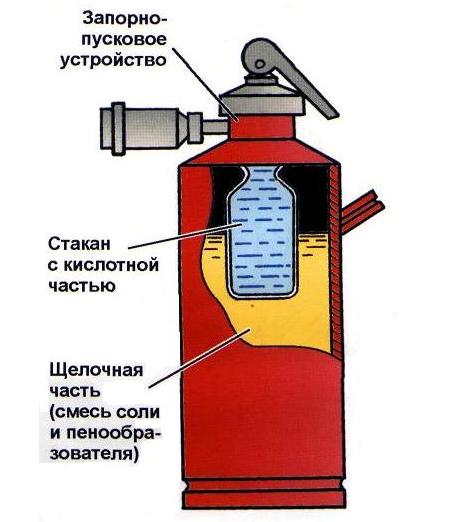 ПРИНЦИП ДЕЙСТВИЯ. При срабатывании запорно-пускового устройства открывается клапан стакана, освобождая выход кислотной части огнеушашего вещества. При переворачивании огнетушителя кислота и щелоч вступают во взаимодействие. При встряхивании реакция ускоряется. Образующаяся пена поступает через насадку (спрыск) к очагу пожара.ВНИМАНИЕХимические пенные огнетушители и огнетушители, приводимые в действие путем их переворачивания, запрещается вводить в эксплуатацию. Они должны быть исключены из инструкций и рекомендаций по пожарной безопасности и заменены более эффективными огнетушителями, тип которых определяют в зависимости от возможного класса пожара и с учетом особенностей защищаемого объекта.ВОЗДУШНО-ПЕННЫЕ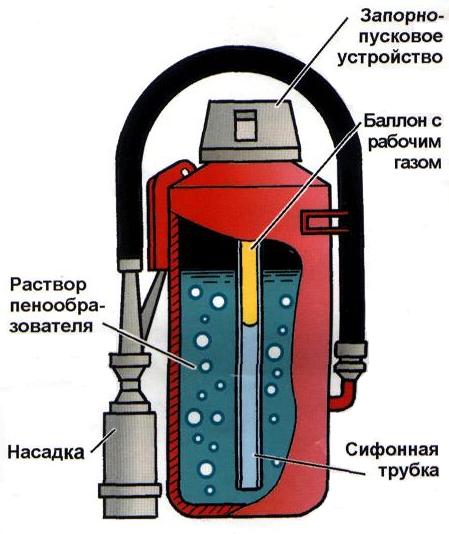 ПРИНЦИП ДЕЙСТВИЯ основан на вытеснении раствора пенообразователя избыточным давлением рабочего газа (воздух, азот, углекислый газ). При срабатывании запорно-пускового устройсва прокалывается заглушка балона с рабочим газом. Пенообразователь выдавливается газом через каналы и сифонную трубку. В насадке пенообразователь перемешивается с засасываемым воздухом, и образуется пена. Она поподает на горящее вещество, охлаждает его и изолирует от кислорода.ХАРАКТЕРИСТИКАОХВП-10ОХВП-10ммОВП-5(з)ОВП-10ОВП(с)-10(з)ОВП-50ОВП-100Масса огнетушашего вещества, кг8,78,74,788,54595Масса огнетушителя, кг13149151680148Длина струи, м4-543,533,56,56,5Продолжительность действия, с50-6050-6030404025-3545-65Огнетушашая способность, м2 (бензин)1,070651,731,732,83,256,5Кратность пены505050-7050-7050-7050-7070СО ВСТРОЕННЫМ ГАЗОВЫМ ИСТОЧНИКОМ ДАВЛЕНИЯ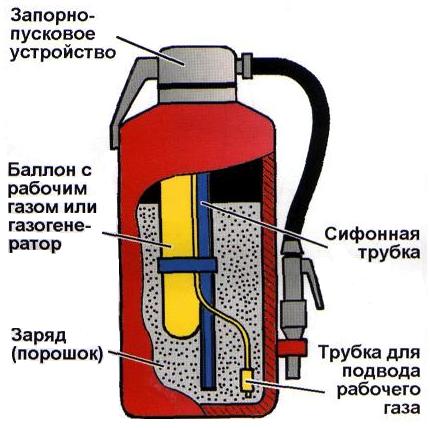 ПРИНЦИП ДЕЙСТВИЯ. При срабатывании запорно-пускового устройства прокалывается заглушка с рабочим газом (углекислый газ, азот). Газ по трубке подвода поступает в нижнюю часть корпуса огнетушителя и создает избыточное давление. Порошок вытесняется по сифонной трубке в шланг к стволу. Нажимая на курок ствола, можно подовать порошок порциями. Порошок попадая на горящее вещество, изолирует его от кислорода воздуха.ЗАКАЧНЫЕ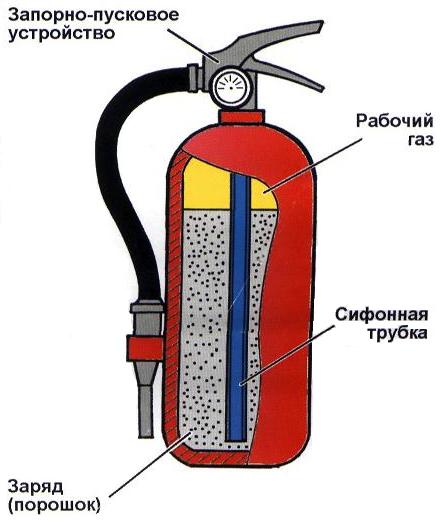 ПРИНЦИП ДЕЙСТВИЯ. Рабочий газ закачан непосредственно в корпус огнетушителя. При срабатывании запорно-пускового устройства порошок вытесняется газом по сифонной трубке в шланг и к стволу-насадке или в сопло.Она поподает на горящее вещество, охлаждает его и изолирует от кислорода.Порошок можно подовать порциями. Он попадает на горящее вещество и изолирует его от кислорода воздуха.ХАРАКТЕРИСТИКАОПУ-2ОПУ-5ОП-7ФОПУ-10ОП-50ОП-1(з)ОП-2(з)ОП-5(з)ОП-10(з)ОП-50(з)Масса огнетушашего вещества, кг24,46,48,5451251049Масса огнетушителя, кг3,68,8101580-1002,53,78,21685Длина струи, м4576,510333,54,55Продолжительность действия, с810121525-4066101325Огнетушашая способность, м2 (бензин)0,72,813,94,526,20,410661,734,527,32Срок до перезарядкПервичные средства пожаротушенияи, лет4244555555ХАРАКТЕРИСТИКАОУ-2ОУ-3ОУ-5ОУ-6ОУ-8ОУ-10ОУ-20ОУ-40ОУ-80Масса огнетушашего вещества, кг1,42,13,54,25,67142856Масса огнетушителя, кг6,27,613,514,5203050160239Длина струи, м32,53333355Продолжительность действия, с899101515151515Огнетушашая способность, м2 (бензин)0,410,411,081,081,731,731,732,84,52